Publicado en  el 19/02/2016 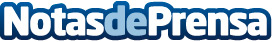 El Ministerio de Agricultura, Alimentación y Medio Ambiente publica una guía con las vías de financiación de las PYMES agroalimentariasLa medida tiene como objetivo principal el impulso de este tipo de empresas e informarlas de todas las opciones posibles que existen para conseguir un aumento en la competitividad del sector. En la publicación, confeccionada conjuntamente con la Federación Española de Industrias de Alimentación y Bebidas, figuran todas las opciones que existen en la Administración General del EstadoDatos de contacto:Nota de prensa publicada en: https://www.notasdeprensa.es/el-ministerio-de-agricultura-alimentacion-y_62 Categorias: Industria Alimentaria http://www.notasdeprensa.es